ИСП.Руководитель отдела продажХамадуллин Ринат РамзиевичТел.: +79655242814Почта: office@pr196.ru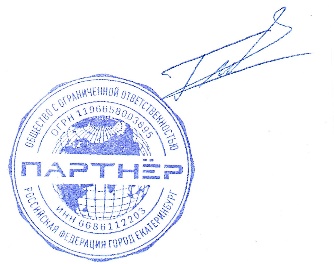 Генеральный директор Гилимшин Д.И.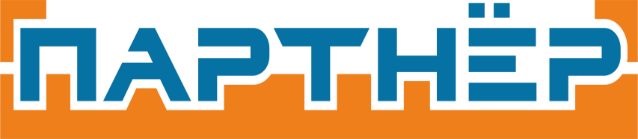 ООО «Партнёр»https://pr196.ruАдрес: г. Екатеринбург, проспект Космонавтов 107ИНН 6686112203 КПП 668601001 ОГРН 196658003695      24.04.2023 г.Вниманию руководителя Исх. № Б.Н                                     Коммерческое предложение                                     Коммерческое предложениеНаименованиеОстатокОжиданиеЦена с НДС 20%Авторежим 265а-4 б.у.51,000,002900,00Балочка центрирующая 106.00.011-070,000,001800,00Балочка центрирующая (500мм) 8521.00.010СБ5,000,0018000,00Башмак горочный 8739.00сб50,000,003500,00Башмак триангеля 100.40.016-234,000,001200,00Блокиратор 4536-07.00.00.002300,000,002500,00Валик подвески башмака 100.40.013-051,000,00250,00Валик подъёмника 106.01.0173,000,00840,00Вставка адаптера 194.00.041-06,00150,001900,00Втулка КПМ 35х25.2х12300,000,0090,90Втулка КПМ 40х30,2х12622,000,0094,95Втулка КПМ 40х30.2х1928,000,00122,40Втулка КПМ 40х30.2х24100,000,00132,30Втулка КПМ 40х30.2х31100,000,00170,00Втулка КПМ 45х36.2х12300,000,00106,00Втулка КПМ 45х36.2х20100,000,00130,00Втулка КПМ 45х36.2х30100,000,00157,00Втулка КПМ 50х40.2х3128,000,00244,00Втулка параллельного отвода 100.40.069-0386,000,0060,00Втулка т258.0023584,000,0025,00Втулка УРЛТ.667155.007-01 (46мм.)335,000,0088,00Втулка УРЛТ .667155.007-02 (47мм)393,000,0088,00Втулка УРЛТ. 667155.007 (45мм)2663,000,0088,00Втулка(электропроводящая) 194.00.048-01440,000,0080,00Гайка триангеля20,000,00150,00Демпфер скользуна 194.00.10024,000,005000,00Замкодержатель 106.01.003-05,000,001150,00Клапан 483.090228,000,00200,00Клапан 483.11025,000,00160,00Клин тягового хомута 106.00.002-234,000,001400,00Колодка гребневая тип М6,000,001800,00Колпак скользуна вм003.1016,000,008100,00Кольцо 35063-Н900,000,0015,00Кольцо КУ ГОСТ 38-72510,000,0015,00Кран 43024,000,001700,00Кран 4314143,000,002900,00Кран концевой 4314Б25,000,002900,00Кран разобщительный 4300В40,000,001200,00Крышка крепительная2,000,001800,00Муфта 437964,000,00950,00Муфта 4379/198,000,00720,00Накладка опорная 194.30.015-014,00200,00500,00Ниппель 26300Н27,000,00130,00Ниппель 4371170,000,00760,00Ниппель 4378180,000,00150,00Планка 194.00.038-0 (16мм)35,000,001700,00Планка контактная 194.30.016-04,000,00700,00Планка неподвижная М1698.02.001291,000,00480,00Планка подвижная М1698.02.004154,000,00375,00Планка предохранительная 194.00.077-0564,000,00350,00Подвеска маятниковая 106.00.012-064,000,00750,00Подвеска тормозного башмака 100.40.080-2169,000,00750,00Полумуфта ст157.020192,000,00760,00Прокладка 35061-Н2699,000,0026,00Прокладка подпятника М1698.01.005153,000,00500,00Прокладка сменная М1698.02.100СБ28,000,00420,00Прокладка сменная м1698.03.100сб133,000,00450,00Пружина внутренняя 100.30.004-06,000,00937,50Пружина внутренняя 194.30.025-047,000,002200,00Пружина внутренняя подклиновая 194.30.026-034,000,001800,00Пружина НА6,000,000,00Пружина наружная 194.30.024-0165,000,003800,00Резино-металлический элемент 100.41.010-1сб50,000,00180,00Рукав Р17Б39,000,001350,00Ручка 4304.00.15 (кран 4314)1,000,00120,00Ручка 4325.00.0813,000,00100,00Ручка крана 4300.00.15 (кран 4300)510,000,00100,00Седло 270.359100,000,00250,00Седло 483.026100,000,00250,00Сектор запора механизма кр.люка (левый)51,000,00490,00Сектор запора механизма кр.люка (правый)59,000,00490,00Сетка пылеуловка 216.1497С1178,000,0027,00Упругий элемент триангеля 194.40.024-01136,000,00350,00Фильтр полумуфта ст157.030224,000,00860,00Фильтр рабочей камеры 145.02500,000,00280,00Чаша 194.00.036-02,000,009500,00Чека тормозной колодки 100.40.014582,000,00120,00Шайба стопорная 100.10.052-02600,000,0027,00шайба тарельчатая 100.10.051-0813,000,00984,00Штуцер 4370188,000,00860,00Штуцер 437420,000,00760,00Штуцер 4374.00.1930,000,00550,00Штуцер крана 190.00.00278,000,00250,00Шунт 194.00.110-1сб1300,000,00650,00